Ո Ր Ո Շ ՈՒ Մ15 հուլիսի 2020 թվականի   N863-Ա ԿԱՊԱՆ ՀԱՄԱՅՆՔԻ ՆՈՐԱՇԵՆԻԿ ԳՅՈՒՂԻ ՀԱՍԱՐ 4/2  ՀԱՍՑԵՈՒՄ ԳՏՆՎՈՂ ՊԵՏԱԿԱՆ ՍԵՓԱԿԱՆՈՒԹՅՈՒՆ ՀԱՆԴԻՍԱՑՈՂ «ԱՐԴՅՈՒՆԱԲԵՐՈՒԹՅԱՆ, ԸՆԴԵՐՔՕԳՏԱԳՈՐԾՄԱՆ ԵՎ ԱՅԼ ԱՐՏԱԴՐԱԿԱՆ ՆՇԱՆԱԿՈՒԹՅԱՆ ՕԲՅԵԿՏՆԵՐԻ» 39.9287 ՀԱ ՀՈՂԱՄԱՍԸ «ԶԱՆԳԵԶՈՒՐԻ ՊՂՆՁԱՄՈԼԻԲԴԵՆԱՅԻՆ ԿՈՄԲԻՆԱՏ» ՓԲ ԸՆԿԵՐՈՒԹՅԱՆԸ ՍԱՀՄԱՆԱՓԱԿ ՕԳՏՎԵԼՈՒ ԻՐԱՎՈՒՆՔՈՎ /ՍԵՐՎԻՏՈՒՏ/ ՏՐԱՄԱԴՐԵԼՈՒ ՄԱՍԻՆՂեկավարվելով «Տեղական ինքնակառավարման մասին» ՀՀ օրենքի 43-րդ, հողային օրենսգրքի 50-րդ հոդվածներով, հիմք ընդունելով Հայաստանի Հանրապետության կառավարության 2001 թվականի ապրիլի 12-ի «Պետական և համայնքային սեփականություն հանդիսացող հողամասերի օտարման, կառուցապատման իրավունքի և օգտագործման տրամադրման կարգը հաստատելու մասին» թիվ 286, ՀՀ կառավարության 2010 թվականի հունվարի 14-ի թիվ 16-Ն, Կապան համայնքի ավագանու 2020 թվականի հունիսի 30-ի թիվ 59-Ա որոշումները և հաշվի առնելով Զանգեզուրի պղնձամոլիբդենային կոմբինատ ՓԲ ընկերության 22.06.2020թ. թիվ ՆԱ-438 գրությունը. Հայաստանի Հանրապետության Սյունիքի մարզպետի  15/07/2020թ. թիվ  01//04023-2020 դրական եզրակացությունը,    ո ր ո շ ու մ ե մ 1.Կապան համայնքի վարչական տարածքում, պետական սեփականություն հանդիսացող, Կապան համայնքի Նորաշենիկ գյուղի Հասար 4/2 հասցեում գտնվող, արդյունաբերության, ընդերքօգտագործման և այլ արտադրական նշանակության օբյեկտների հողերի» կատեգորիայի «արդյունաբերական օբյեկտների հողեր» գործառնական նշանակության 39.9287  հա հողամասը / կադաստրային ծածկագիր 09-067-0275-0007/ սահմանափակ օգտվելու իրավունքով` /սերվիտուտ/ ճանապարհային սպասարկման համար 10 /տաս/ տարի ժամկետով տրամադրել «Զանգեզուրի պղնձամոլիբդենային կոմբինատ» ՓԲ ընկերությանը` տարեկան վարձավճար սահմանելով  9 918 290 /ինը միլիոն ինը հարյուր տասնութ հազար երկու հարյուր իննսուն/ դրամ: 	2.Սույն որոշումից բխող գործառույթներն իրականացնել օրենսդրությամբ սահմանված կարգով:ՀԱՄԱՅՆՔԻ ՂԵԿԱՎԱՐ                           ԳԵՎՈՐԳ ՓԱՐՍՅԱՆ  2020թ. հուլիսի
        ք. Կապան
ՀԱՅԱՍՏԱՆԻ ՀԱՆՐԱՊԵՏՈՒԹՅԱՆ ԿԱՊԱՆ ՀԱՄԱՅՆՔԻ ՂԵԿԱՎԱՐ
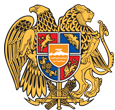 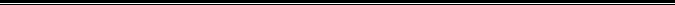 Հայաստանի Հանրապետության Սյունիքի մարզի Կապան համայնք 
ՀՀ, Սյունիքի մարզ, ք. Կապան, +374-285-42036, 060521818, kapan.syuniq@mta.gov.am